Please return this form to hr@healingmultiacademytrust.co.uk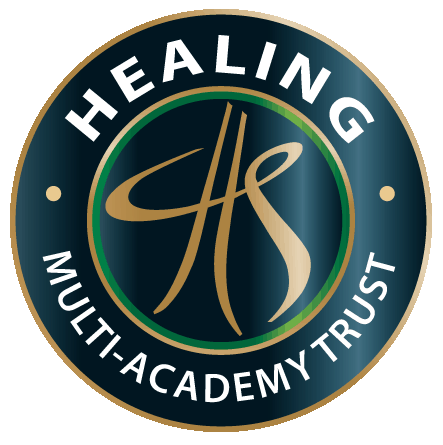 Healing Multi-Academy Trust is committed to a policy of equal opportunities and it is our approach to select the right person irrespective of disability, race, colour, sex or marital status.  Please complete this section of the form which is voluntary and will not be made available to people who read the application form itself.  The form will be used to monitor the effectiveness of the equal opportunities policy.THIS FORM IS NOT PART OF THE SELECTION PROCESSLast NameFirst Name(s)Post applied forDate Department Date of BirthMy ethnic origin is:My ethnic origin is:Age range:Age range:WhiteWhite(please tick)(please tick)White British A1Under 25Under 25White Irish A225-3425-34Any other White background A335-4435-44MixedMixed45-5445-54White and Black Caribbean B155-6455-64White and Black African B265 or over65 or overWhite and Asian B3Any other mixed background B4Are you:Are you:Asian, or Asian BritishAsian, or Asian BritishMale Male Indian  C1FemaleFemalePakistani  C2Married Married Bangladeshi  C3SingleSingleAny other Black background C4Black or Black BritishBlack or Black BritishIs there anyone dependent on you for Care?Is there anyone dependent on you for Care?Is there anyone dependent on you for Care? D1 Yes  No NoAfrican  D2Any other Black background D3Other ethnic groupsOther ethnic groupsChinese  E1Any other ethnic group E2Do you have a disability/health problem, which affects you in employment? Yes  NoIf so, please give brief detailsIf so, please give brief detailsIf so, please give brief detailsHave you any special requirements for interview (e.g. sign language, interpreter, wheelchair access):Have you any special requirements for interview (e.g. sign language, interpreter, wheelchair access):Have you any special requirements for interview (e.g. sign language, interpreter, wheelchair access):If you would like additional help with completion of the application form please ringIf you would like additional help with completion of the application form please ringIf you would like additional help with completion of the application form please ringWhere did you see this post advertised? (IMPORTANT: Please specify)